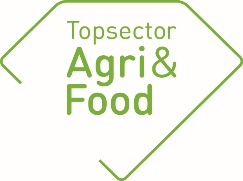 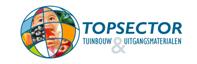 Algemene gegevensAlgemene gegevensPPS-nummerAF18157TitelValidatie performance DVS kop-verdover voorThemaUitvoerende kennisinstelling(en) Wageningen Livestock ResearchProjectleider onderzoek (naam en e-mailadres)Marien Gerritzen (marien.gerritzen@wur.nl) Penvoerder PPS (namens private partij, naam)Michel Schmidt, Dutch Vision SolutionsContactpersoon overheidMerel Verhoeven ministerie LNVAdres van de projectwebsiteStartdatum2019EinddatumDecember 2019Goedkeuring penvoerder/consortiumDe eindrapportage dient te worden besproken met de penvoerder/het consortium. De TKI(’s) nemen graag kennis van eventuele opmerkingen over de rapportage.Goedkeuring penvoerder/consortiumDe eindrapportage dient te worden besproken met de penvoerder/het consortium. De TKI(’s) nemen graag kennis van eventuele opmerkingen over de rapportage.De penvoerder heeft namens het consortium de eindrapportage  goedgekeurdx niet goedgekeurd ( geen reactie van penvoerder gekregen)Eventuele opmerkingen over de eindrapportage:Project is tussentijds afgebroken ivm ontbreken van commitment over de uitvoering. ConsortiumConsortiumZijn er wijzigingen geweest in het consortium/de project-partners? Zo ja, benoem dezeneeInhoudelijke samenvatting van het projectInhoudelijke samenvatting van het projectProbleemomschrijvingDoor de toezichthouder worden er vragen gesteld bij de ingebruikname van de DVS kopverdover. Het is nie tduidelijk of de performance zoals door de toezichthouder word tvereist wordt gerealiseerd met de kop-kop verdover onder commerciële omstandigheden.Doelen van het projectDoel van dit project is om onder praktijkomstandigheden, bij een gangbare lijnsnelheid van 13.500 kippen per uur, de performance van de kop-verdover te valideren.ResultatenResultatenBeoogde resultaten uit het projectplanIndien kippen met de DVS kop-verdover onder deze omstandigheden op een juiste manier bedwelmd worden en daarmee wordt voldaan aan de wet- en regelgeving kan worden overgegaan tot installatie en gebruikname van de verdover in de praktijk. Behaalde resultatenGeen resultaat behaald wegens voortijdig stopzetten van het projectGeef een toelichting op eventuele wijzigingen t.o.v. het projectplan. Tijdens de opzet en voorbereiding van de validatie metingen is er geen overeenstemming bereikt tussen de verschillende partijen ( DVS, LNV en NVWA) over de uitvoering van de validatie testen. Op basis van gesprekken met alle betrokken partijen is door WLR een concept werkplan voor de uitvoering van de validatie testen opgesteld en voorgelegd aan Dutch Vison Solutions(DVS). Het werkplan zoals is voorgelegd wordt niet ondersteund door DVS.   Naar aanleiding van de reactie van DVS op het concept werkplan voor de validatie van de performance van de kop-verdover heb ik uitvoerig en meermaals overleg gehad met DVS (zowel telefonisch als fysiek), met de uitvoerende slachterij, met de contact persoon bij de  NVWA ende beleidsmedewerker van LNV. Gezien de gevoeligheid van dit traject en de belangen die hierbij spelen heb ik enige tijd nodig gehad om zorgvuldig de verschillende reactie en standpunten te wegen. De conclusie is dat op basis van de gesprekken duidelijk is geworden dat er op dit moment geen overeenstemming is te bereiken om aan de gestelde voorwaarden van de NVWA te willen of kunnen voldoen. Op dit moment is er dan ook geen mogelijkheid om verder uitvoering te geven aan de validatie van de performance van de DVS kop-verdover. Tot mijn spijt kan ik nu niet anders concluderen dan het project te stoppen en heb dit met alle partijen uitgebreid gecommuniceerd. De beslissing is geaccepteerd door de beleidsdirectie en gecommuniceerd met de minister.Wat heeft het project opgeleverd voorWat heeft het project opgeleverd voorBetrokken kennis instellingen (wetenschappelijk, nieuwe technologie, samenwerking)neeBetrokken bedrijven (toepassing van resultaten in de praktijk, en op welke termijn?)neeMaatschappij (sociaal, milieu, economie)neeEvt. andere stakeholders (spin offs)neeFollow-upFollow-upIs er sprake van een of meer octrooi-aanvragen (first filings) vanuit deze PPS?neeKomen er vervolg projecten? Zo ja, geef een toelichting (bv. contractonderzoek dat voortkomt uit dit project, aanvullende subsidies die zijn verkregen, nieuwe PPS)neeOpgeleverde producten gedurende de gehele looptijd van de PPS (geef de titels en/of omschrijvingen van de producten / deliverables of een link naar de producten op de projectwebsite of andere openbare websites)Wetenschappelijke artikelen: geenExterne rapporten:geenArtikelen in vakbladen:geenInleidingen/posters tijdens workshops, congressen en symposia:geenTV/ Radio / Social Media / Krant:geenOverig (Technieken, apparaten, methodes etc.):geen